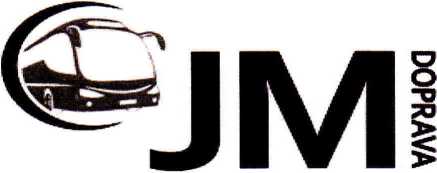 Odběratel:JM doprava s.r.o.Patokryje 156434 01 MostIČO:04628217DIČ: CZ04628217Dodavatel:Dopravní podnik městMostu a Litvínova, a.s.
tř. Budovatelů 1395/23434 01 MostTel.: XXXEmail: XXXVěc: Celoroční objednávka - servis, myčka a parkování pro rok 2023Objednávám u Vás celoroční servis, mytí a pronájem 1 parkovacího místa.Seznam vozidel:Fakturační adresa: Patokryje 156,434 01 MostIrisbus Axer9U64159Irisbus Evadys1UD1750Irisbus Evadys1UD2169Irisbus Evadys1UI0885Renault lliade5L0 9099Irisbus Arway8U6 4299Irisbus Axer6J3 0547Irisbus SFR 1605U22879Irisbus SFR 1601UN4806Irisbus Recreo1UI1729